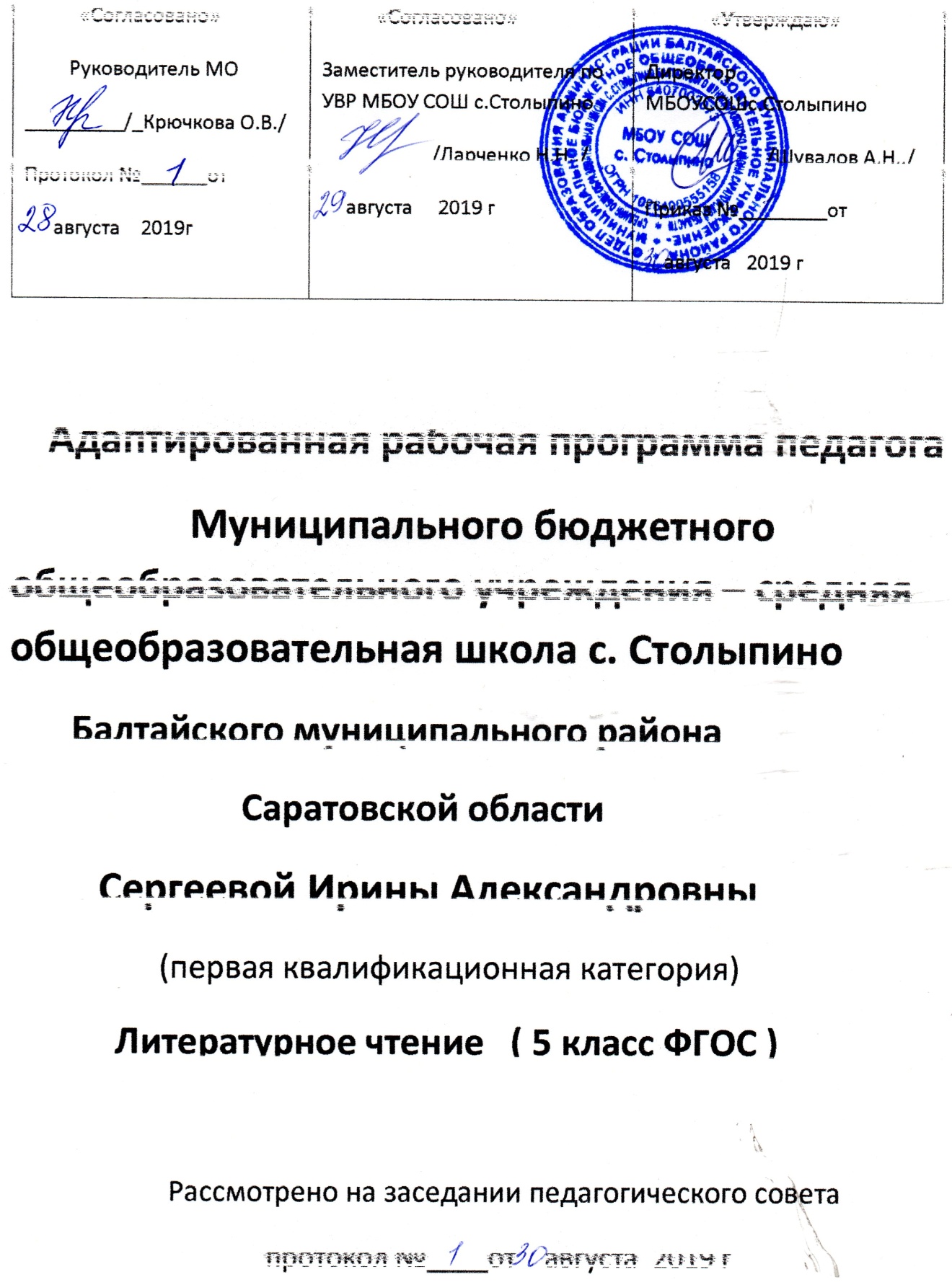                                        Пояснительная записка     Рабочая программа по литературе для 5 класса составлена на основе:Закона РФ № 273-ФЗ от 29.12.2012 «Об образовании в Российской Федерации» (ст. 9, 13, 14, 15, 32, 79);Приказа Министерства образования Российской Федерации от 5 марта 2004 г. № 1089 «Об утверждении федерального компонента государственных образовательных стандартов начального общего, основного общего и среднего (полного) образования»;Постановления Главного государственного санитарного врача РФ от 29 декабря 2010 г. № 189 «Об утверждении СанПиН 2.4.2.2821-10 «Санитарно-эпидемиологические требования к условиям и организации обучения в общеобразовательных учреждениях», зарегистрированные в Минюсте России 03 марта 2011 года, регистрационный № 199 ;Федерального перечня учебников, рекомендованных Министерством образования и науки Российской Федерации к использованию в образовательном процессе в общеобразовательных учреждениях на 2014-2015 учебный год, утвержденный Министерством образования и науки Российской Федерации от «19» декабря 2012 г. № 1067;    Настоящая адаптированная программа по литературе для 5 класса создана на основе авторской программы для общеобразовательных учреждений для 5-11 классов (авторы В.Я. Коровина, В.П. Журавлев, В.И. Коровин, И.С. Збарский, В.П. Полухина); под редакцией В.Я. Коровиной. - М.: Просвещение, 2007.     Адаптированная рабочая программа предназначена для работы по учебнику «Литература. 5 кл. Коровина В.Я., Журавлёв. В.П., Коровин.В.И.- М. Просвещение, 2011 год»     В авторской программе отведено на изучение литературы 68 часов в год. В данном учебном плане ОО на изучение предмета отведено 136 часа (4 час в неделю). В связи с этим увеличено общее количество часов на изучение каждой темы.     Данная программа разработана для индивидуального обучения как в дистанционной, так и в очной форме для учащихся 5 класса.      С учетом особенностей психофизического развития и возможностей обучающихся, а также «Единой концепции федерального государственного стандарта для детей с ОВЗ», учащиеся указанной группы относятся к индивидуальному уровню школьного образования . Учащиеся этой группы получают образование, сообразное их индивидуальным возможностям. При значительном ограничении «академического» компонента образования требуется максимальное углубление в область развития жизненной компетенции. Это необходимо для максимального использования способностей учащихся и реализации их прав на получение образования, адекватного возможностям. Адаптированная программа предусматривает решение проблем, возникающих в процессе обучения учащихся этой группы: несформированность техники чтения, отсутствие систематических знаний по литературе, неумение пересказывать и анализировать текст и т. д. Проблемы планируется решать за счёт тех форм и видов деятельности, которые используются на уроках.Обоснование выбора УМК     УМК направлен на освоение курса литературы, который основывается на принципах связи искусства с жизнью, единства формы и содержания, историзма, традиций и новаторства, осмысления историко-литературных сведений, нравственно-эстетических представлений,
 формирования умений оценки и анализа художественного произведения, овладения выразительными средствами литературного языка. Особое внимание уделяется развитию образного мышления и устной речи учащихся. УМК отличается последовательной системой
 изучения произведений русской литературы по концентрической системе
Учебный материал проблемно-тематически и хронологически структурирован. В каждом классе – внимание на одну из ведущих проблем в 5 классе - книга.Цель обучения предмету• формирование духовно развитой личности;
• развитие интеллектуальных и творческих способностей учащихся;
• поэтапное, последовательное формирование умений читать, комментировать, анализировать художественный текст;
• представление своих оценок и суждений по поводу прочитанного;
• использование опыта общения с произведениями художественной литературы в повседневной жизни и учебной деятельности, речевом самосовершенствовании.Задачи:
формирование способности понимать и эстетически воспринимать произведения русской и зарубежной литературы;обогащение духовного мира учащихся ;развитие и совершенствование устной и письменной речи обучающихся;применение полученных знаний и умений в собственной речевой практике;сохранение физического и психического здоровья обучающихся.Ценностные ориентиры содержания литературы     Литература как искусство словесного образа — особый способ познания жизни, художественная модель мира, предполагающая активное сотворчество воспринимающего. 
Литература как один из ведущих гуманитарных учебных предметов в российской школе содействует формированию разносторонне развитой, гармоничной личности, воспитанию гражданина, патриота. Общение школьника с произведениями искусства слова на уроках литературы необходимо не просто как факт знакомства с подлинными художественными ценностями, но и как необходимый опыт коммуникации, диалог с писателями. Это приобщение к общечеловеческим ценностям бытия, а также к духовному опыту русского народа, нашедшему отражение в фольклоре и русской классической литературе. Знакомство с произведениями словесного искусства народа нашей страны расширяет представления учащихся о богатстве и многообразии художественной культуры, духовного и нравственного потенциала многонациональной России.
Художественная картина жизни, нарисованная в литературном произведении при помощи слов, языковых знаков, осваивается нами не только в чувственном восприятии (эмоционально), но и в интеллектуальном понимании (рационально). Литературу не случайно сопоставляют с философией, историей, психологией, называют «художественным исследованием», «человековедением», «учебником жизни». 

Общая характеристика организации учебного процесса: технологий, методов, форм, средств обучения и режим занятийТехнологии:Технологии традиционного обучения для освоения минимума содержания образования в соответствии с требованиями стандартов; технологии,  построенные на основе объяснительно-иллюстративного способа обучения. В основе – информирование, просвещение обучающихся и организация их репродуктивных действий с целью выработки у обучающихся общеучебных умений и навыков.Технологии реализации межпредметных связей в образовательном процессе.Технология проблемного обучения  с целью развития творческих способностей обучающихсяЛичностно-ориентированные технологии обучения, способ организации обучения, в процессе которого обеспечивается всемерный учет возможностей и способностей обучающихся и создаются необходимые условия для развития их индивидуальных способностей.Технология индивидуализации обучения.Информационно-коммуникационные технологии.Формы обучения:Урок изучения нового материала, урок закрепления знаний, умений и навыков, комбинированный урок, урок-беседа, повторительно-обобщающий урок, урок – игра, урок- исследование, урок-практикум, компьютерные уроки, урок развития речи. Особое внимание уделяется познавательной активности обучающейся, их мотивированности к самостоятельной учебной работе.Методы и приёмы обучения:обобщающая беседа по изученному материалу;индивидуальный устный опрос;самоконтроль ( по словарям, справочным пособиям);виды работ, связанные с анализом текста;различные виды пересказа (подробный, выборочный, краткий)Средства обучения, используемые в образовательной деятельности:УМКТексты-распечаткиТестовый материалУчебные компьютерные программыПрезентацииПроизведения искусства и литературыРежим занятий —  очныйОписание базовых личностных, метапредметных и предметных результатов по уровням с индикаторами их усвоенияЛичностные:
• совершенствование духовно-нравственных качеств личности, воспитание чувства любви к Отечеству, уважительного отношения к русской литературе, к культурам других народов; 
• использование для решения познавательных и коммуникативных задач различных источников информации (словари, энциклопедии, интернет-ресурсы).
Метапредметные:
• умение понимать тему художественного текста. 
• умение работать с разными источниками информации, находить ее, анализировать, использовать в самостоятельной деятельности. 
Предметные:
• понимание ключевых проблем изученных произведений русского фольклора, древнерусской литературы, литературы XVIII в., русских писателей XIX—XX вв., литературы народов России и зарубежной литературы; 
• умение анализировать литературное произведение, характеризовать его героев, сопоставлять героев одного или нескольких произведений; 
• владение элементарной литературоведческой терминологией при анализе литературного произведения.                             Содержание тем учебного курсаВВЕДЕНИЕ  Книга — передатчик знаний и духовного опыта поколений. Краткая история книги. Чтение как сотворчество. Создатели книги. Структура учебной книги. Писатели о роли книгиУСТНОЕ НАРОДНОЕ ТВОРЧЕСТВО Фольклор — коллективное устное народное творчество. Виды малых жанров фольклора. Сказка как вид народной прозы. Виды сказок. Структурные элементы сказки (постоянные эпитеты, присказки, зачин, концовка). Особенности сказывания (ритмичность, напевность). Иллюстрации к сказкам. Выражение нравственных представлений и мудрости народа в сказке «Царевна-лягушка». Истинная красота Василисы Премудрой. Вымысел и реальность в сказке. Противопоставление мечты и действительности, добра и зла. Художественные особенности сказки «Царевна-лягушка» (постоянные эпитеты, преувеличения (гиперболы), сравнения, повторы). Система персонажей. Положительные герои, их помощники и противники. Репродукции картин В.М. Васнецова, иллюстрации И.Я. Билибина, палехских мастеров к сказкеИЗ РУССКОЙ ЛИТЕРАТУРЫ XVIII ВЕКА  М.В. Ломоносов — ученый, поэт, художник, гражданин. Научные истины в поэтической форме. Словарная работа. Юмор произведения «Случились вместе два Астронома в пиру...»ИЗ РУССКОЙ ЛИТЕРАТУРЫ XIX ВЕКА Истоки басенного жанра. Понятие об аллегории. Мораль в басне. Расцвет русской басни в начале XIX века. Поучительный характер басен. Своеобразие басен И.А. Крылова. Прослушивание басни «Волк на псарне» в актерском исполнении, обсуждение. Афористичность басен. Осмеяние в баснях пороков: невежества, неблагодарности, глупости, хитрости и т. д. Чтение басен. Прослушивание басни «Свинья под Дубом» в актерском исполнении, обсуждение. Прослушивание басни «Зеркало и Обезьяна» в актерском исполнении, обсуждение.Понятие о литературной сказке. В.А. Жуковский-сказочник. Чтение сказки «Спящая царевна» в актерском исполнении, обсуждение. Черты народной сказки в произведении В.А. Жуковского. Герои, особенности сюжета, язык сказки. Чтение статьи «Из истории создания сказки "Спящая царевна». Детские годы А.С. Пушкина. Влияние народного творчества на будущего поэта. Сообщение о селе Захарове . Прослушивание пролога к поэме «Руслан и Людмила» в актерском исполнении, обсуждение. Истоки «Сказки о мертвой царевне и о семи богатырях». Развитие понятия о литературной сказке. Система образов, красота внешняя и внутренняя, победа добра над злом, гармоничность положительных героев. Биографическая справка об А. Погорельском. Сказочно-условное, фантастическое и достоверно-реальное в литературной сказке. Нравоучительное содержание и причудливый сюжет произведения. Слово о М.Ю. Лермонтове. Историческая основа стихотворения «Бородино». Сюжет, композиция, особенности повествования. Патриотический пафос произведения. Слово о Н.В. Гоголе. ). История создания сборника «Вечера на хуторе близ Диканьки». Чтение повести «Заколдованное место». Сюжет и герои произведения. Национальный колорит повести. Слово о НА. Некрасове. История создания стихотворения «На Волге». Картины природы и жизнь народа в стихотворении. Раздумья поэта о судьбе народа. Подневольный труд, социальная несправедливость. Слово об И.С. Тургеневе . Заочная экскурсия в Спасское -Лутовиново. История создания рассказа «Муму». Быт, обычаи и нравы дореформенной России. Портрет главного героя: богатырский облик. Отношения Герасима и Татьяны. Герасим и дворня. Контрастное изображение героев. Нравственное превосходство Герасима. . Слово о Л.Н. Толстом. Роль Ясной Поляны в жизни и творчестве писателя. Заочная экскурсия по Ясной Поляне. Историческая основа и сюжет рассказа «Кавказский пленник». Определение автором жанра быль. Простота и ясность языка писателя. Сравнительная характеристика Жилина и Костылина. Смысл названия рассказа. Отношения героев с горцами. Отношение рассказчика к героям. Душевная близость людей из враждующих лагерей. Бессмысленность и жестокость национальной вражды. Слово об А.П. Чехове. Чтение вступительной статьи о писателе. О городе Таганроге Юмористический и сатирический талант А.П. Чехова. Прослушивание рассказа «Хирургия» в актерском исполнении, обсуждение. Осмеяние глупости и невежества героев рассказа. Юмор ситуации. Речь персонажей как средство их характеристики. Образы природы в русской поэзии. Чувство родины и его связь с восприятием природы. Краткие сведения о поэтах. Средства создания образов родной природы в стихотворениях Ф.И. Тютчева, А.Н. Плещеева, И.С. Никитина, А.Н. Майкова, И.З. Сурикова. Богатство изобразительно-выразительных средств в создании картин природы. Элементы анализа поэтического текста.ИЗ РУССКОЙ ЛИТЕРАТУРЫ XX ВЕКА  Слово об И.А. Бунине. Чтение вступительной статьи о писателе . История создания рассказа «Косцы». Человек и природа в рассказе. Особенности лиризма в произведении. Уникальность личности В.Г. Короленко. Чтение вступительной статьи о писателе. Жанр повести. Понятие о композиции. Комментированное чтение повести «В дурном обществе». Обучение аналитическому пересказу. Составление плана сообщения «Вася и его отец». Слово о П.П. Бажове. Чтение вступительной статьи о писателе. Выразительное комментированное чтение сказа «Медной горы Хозяйка». Реальность и фантастика в сказе. Честность, добросовестность, трудолюбие и талант главного героя, его стремление к мастерству. Слово о К.Г. Паустовском. История страны в сказке «Теплый хлеб». Реальное и фантастическое в сказке. Роль сил природы в сказке. Предостережение против «охлаждения сердца». Доброта и сострадание, победа добра над злом. Фольклорные мотивы в сказке. Драма как род литературы (начальные представления). Особенности жанра произведения «Двенадцать месяцев». Связь пьесы-сказки с фольклором. Слово об Астафьеве. Сообщение о деревне Овсянке (рубрика «Литературные места России», с. 278). Автобиографичность рассказа «Васюткино озеро», история его создания. Поведение героя в лесу. Основные черты характера героя: мужество, бесстрашие, терпение, находчивость в экстремальных обстоятельствах. Слово об А.Т. Твардовском. Патриотические подвиги в годы Великой Отечественной войны. Жанровые особенности баллады «Рассказ танкиста». Стихотворение «Майор привез мальчишку на лафете...». Война и дети — обостренно трагическая и героическая тема произведений о Великой Отечественной войне. Образ «седого мальчишки». Стихотворные лирические произведения о родной природе как выражение поэтического восприятия окружающего мира и осмысление собственного мироощущения, настроения. Конкретные пейзажные зарисовки и обобщенный образ России. Сравнительный анализ стихотворений Д.Б. Кедрина и А.А. Прокофьева. Богатство изобразительно-выразительных средств в создании картин природы.Из ЗАРУБЕЖНОЙ ЛИТЕРАТУРЫ.  Особенности сюжета и композиции сказки Х.К. Андерсена «Снежная королева». Реальное и фантастическое в сказке. Символический смысл фантастических образов и художественных деталей. Выборочный пересказ. Кай и Герда. Мужественное сердце Герды. Поиски Кая. Словарная работа. Снежная королева и Герда — противопоставление красоты внутренней и внешней. Помощники Герды (цветы, ворон, олень, маленькая разбойница и др.). В чем сила Герды? Победа добра, любви и дружбы. Роль природы в сказке. Слово о М. Твене. Роман «Приключения Тома Сойера». Том и Гек, дружба мальчиков. Игры, забавы, находчивость, предприимчивость. Черты характера Тома, раскрывшиеся в отношениях с друзьями. Том и Бекки, их дружба. Внутренний мир героев М. Твена. Слово о Дж. Лондоне. Тема взросления подростка в «Сказании о Кише». Уважение взрослых. Характер мальчика: смелость, мужество, изобретательность, смекалка, чувство собственного достоинства.Календарно-тематическое планирование, литература 5 класс (ОВЗ)Библиографический список методических и учебных пособий, используемых в образовательном процессеДля учителя:1.Федеральный компонент государственного стандарта общего образования.2.Литература. 5 кл. Учеб. для общеобразоват. учреждений. Коровина В.Я. Журавлёв. В.П. Коровин.В.И. – М.: Просвещение, 2009.3. Поурочные разработки по литературе 5 класс. . Егорова Н.В., Золоторева И.В.- М.: «Вако», 2009.Для учащихся:Основной учебник: Литература. 5 кл. Учебник-хрестоматия для общеобразовательных учреждений. В 2ч. Ч. 1. /Авт.-сост. В.Я. Коровина и др.- М.:Просвещение,2009- 2012 г.Дополнительные: пособия:
Коровина В. Я. Читаем, думаем, спорим…: Вопросы, задания по лит.:
Учеб. Пособ. По литер. Для уч-ся 5-9 кл. – М.: Просвещение, 2005Введение1 Роль книги  в жизни человека 13.09.20193.09.20193.09.20193.09.20193.09.2019УНТ2Понятие о фольклоре15.095.095.095.095.093Сказка как особый жанр фольклора. Русская народная сказка «Царевна-лягушка»26.097.096.097.096.097.096.097.096.097.094«Царевна –лягушка» - сказка о мудрости и красоте. Главные герои сказки.110.0910.0910.0910.0910.095Русская народная сказка «Иван - крестьянский сын и чудо-юдо» . особенности сюжета.112.0912.0912.0912.0912.096«Иван – крестьянский сын и чудо-юдо». Герои сказки в оценке автора- народа113.0913.0913.0913.0913.097В.Ч. Русская народная сказка и ее нравственный смысл (Мои любимые русские народные сказки)214.0917.0914.0917.0914.0917.0914.0917.0914.0917.09Древнерусская литература8Из «Повести временных лет». «Подвиг отрока киевлянина и хитрость воеводы Претича». Герои летописного сказания. Фольклор и летопись119.0919.0919.0919.0919.09Из русской литературы 18 века9М.В.Ломоносов «Случилось два астронома в пиру…» - научные истины в поэтической форме. Роды и жанры литературы120.0920.0920.0920.0920.09Из литературы 19 века10Басня и ее родословная. Басня как литературный жанр221.0924.0921.0924.0921.0924.0921.0924.0911Басенный мир И.А.Крылова .(«Волк на псарне», «Свинья под дубом», «Ворона и Лисица», «Волк и ягненок»). Обличение человеческих пороков в баснях.226.0927.0926.0927.0926.0927.0926.0927.0912В.А.Жуковский «Кубок». Понятие о балладе. Нравственно-психологические проблемы баллады «Кубок»228.091.1028.091.1028.091.1028.091.1013«Спящая царевна»как литературная сказка.  Сюжет и герои. Черты литературной и народной сказки 23.104.103.104.103.104.103.104.1015А.С.Пушкин . Пушкинское детство («Няня»).25.108.105.108.105.108.105.108.1016 Сказочный мир Пушкина. Выбор темы проекта.  Поэма «Руслан и Людмила». Пролог «У лукоморья дуб зеленый…»110.1010.1010.1010.1017Песнь I. Князь Владимир-солнышко211.1012.1011.1012.1011.1012.1011.1012.1018Песнь II. Рогдай, «угрюмый, неукротимый»115.1015.1015.1015.1019Песнь III. Людмила117.1017.1017.1017.1020Песнь IV. Ратмир, молодой хазарский хан218.1019.1018.1019.1018.1019.1018.1019.1021Песнь V. Руслан 122.1022.1022.1022Песнь VI. Фарлаф 124.1024.1024.1023РР Сочинение по поэме А.С.Пушкина «Руслан и Людмила» на одну из тем: «Моя прекрасная Людмила», «Витязь Руслан», «Сказочные образы в поэме».225.10 (2 ч.)25.10 (2 ч.)25.10 (2 ч.)24 «Сказка о мертвой царевне и о семи богатырях». Борьба добрых и злых сил 25.115.115.1125Т.Л. Стихотворная и прозаическая речь. 17.117.117.1126Урок – защита проекта «Сказочный мир Пушкина»28.119.118.119.118.119.1127А.Погорельский «Черная курица, или Подземные жители» Главный герой сказки Алеша – ученик пансиона112.1112.1112.1128Путешествие Алеши по подземному королевству. Сказочное и реальное в сказке А.Погорельского114.1114.1114.1129Зарубежная сказка Г.Х.Андерсен «Снежная королева». Реальное и фантастическое в сказке. Кай и Герда.215.1116.1115.1116.1115.1116.1130В поисках Кая(гл.3). Друзья и враги Герды. (гл.4)119.1119.1131Внутренняя красота героини (гл.5-7) Победа добра, любви и дружбы над злом.121.1121.1132РР Сочинение по сказке Андерсена «Снежная королева» на одну из тем: «В чем сила Герды?» «Как добро, любовь и дружба победили зло» и др.222.1123.1122.1123.1133ВЧ Сказки Андерсена226.1128.1126.1128.1134Н.В.Гоголь. Слово о писателе. Понятие о повести как об эпическом жанре. «Заколдованное место» - реальное и фантастическое в повести 229.1130.1129.1130.1135М.Ю.Лермонтов. Слово о поэте. Стихотворение «Бородино». История Отечества как источник поэтического вдохновения и национальной гордости33.125.126.123.125.126.1236Образ простого солдата-защитника Родины . Т.Л.Монолог и диалог110.1210.1237Н.А.Некрасов. «Есть женщины в русских селеньях» - поэтический образ русской женщины . Т.Л. Понятие об эпитете (отрывок наизусть)1 12.1212.1238Мир детства в стихотворении «Крестьянские дети». Мужичок с ноготок – вечный образ крестьянских детей (отрывок наизусть)213.1214.1213.1214.1239И.С.Тургенев. Слово о писателе. История создания рассказа «Муму». 117.1240Жизнь в доме барыни. Герасим и барыня119.1241Герасим – «самое замечательное лицо» в рассказе. Герасим и его окружение220.1221.1242Протест Герасима против барыни и ее челяди. Нравственное превосходство Герасима224.1226.1243Р.Р. Творческая работа  по рассказу И.С.Тургенева «Муму»227.12(2 часа)44В.Ч. «Братья наши меньшие» в современной литературе(   Риталий Заславский «Тяпа», )114.0145Л.Н.Толстой .Слово о писателе. Война в жизни Толстого и его «кавказский рассказ». Из истории создания рассказа116.0146Два пленника :Жилин и Костылин217.0118.0147 Дружба Жилина и Дины221.0123.0148Освобождение из плена124.0149Р.Р. Творческая работа  по рассказу Л.Н.Толстого «Кавказский пленник»125.0150А.П.Чехов Смех Чехова. «Хирургия» как юмористический рассказ. Т.Л.Юмор (развитие понятия)128.0128.0128.0128.0128.0128.0152Русские поэты 19 века о Родине, родной природе и о себе. (Тютчев, Фет, Плещеев, Майков, Суриков)230.0131.0130.0131.0130.0131.0130.0131.0130.0131.0130.0131.01Из литературы 20 века53И.А.Бунин «Косцы».Человек и природа в рассказе11.021.021.021.021.021.0254В.Г.Короленко. Слово о писателе . «В дурном обществе». Описание городка Княжье-Вено. Вася и его отец24.026.024.026.024.026.024.026.024.026.024.026.0255Общение Васи с Валеком и Марусей. Контраст судеб героев в повести «В дурном обществе». 27.028.027.028.027.028.027.028.027.028.027.028.0256Дружба детей  в повести Короленко. 211.0213.0211.0213.0211.0213.0211.0213.0211.0213.0211.0213.0257РР Тест по повести В.Г.Короленко «В дурном обществе»214.02 (2 часа)14.02 (2 часа)14.02 (2 часа)14.02 (2 часа)14.02 (2 часа)14.02 (2 часа)59П.П.Бажов . Слово о писателе. «Медной горы Хозяйка». Чтение сказа. Трудолюбие и талант Данилы –Мастера 218.0220.0218.0220.0218.0220.0218.0220.0218.0220.0218.0220.0260Образ Хозяйки Медной горы. Т.Л. Понятие о сказе121.0221.0221.0221.0221.0221.0261К.Г.Паустовский «Теплый хлеб» - сказка о труде и взаимовыручке. Герои сказки. Победа добра над эгоистическими чувствами мальчика. Народная мораль и мудрость в сказке.222.0225.0222.0225.0222.0225.0222.0225.0222.0225.0222.0225.0222.0225.0262Природа и человек в рассказе «Заячьи лапы»227.0228.0227.0228.0227.0228.0227.0228.0227.0228.0227.0228.0227.0228.0263А.П.Платонов Слово о писателе. «Никита» - маленький мечтатель Платонова. Душевный мир главного героя229.023.0329.023.0329.023.0329.023.0329.023.0329.023.0329.023.0364В.П.Астафьев. Слово о писателе. Судьба рассказа «Васюткино озеро»25.036.035.036.035.036.035.036.035.036.035.036.035.036.0365 Характера главного героя27.0310.037.0310.037.0310.037.0310.037.0310.037.0310.037.0310.0366Человек и природа в рассказе.112.0312.0312.0312.0312.0312.0312.0367Р.Р. Подробный пересказ эпизода из  рассказа В.П.Астафьева «Васюткино озеро»113.0313.0313.0313.0313.0313.0313.0368Игры детей в рассказах Саши Черного «Кавказский пленник» и «Игорь- Робинзон»214.0317.0314.0317.0314.0317.0314.0317.0314.0317.0314.0317.0314.0317.0369«Ради жизни на земле» А.Т.Твардовский «Рассказ танкиста» . Подвиг детей во время войны119.0319.0319.0319.0319.0319.0319.0370К.М.Симонов «Майор привез мальчишку на лафете» . Война и дети220.0321.0320.0321.0320.0321.0320.0321.0320.0321.0320.0321.0320.0321.0371Война и дети в произведениях советских русских писателей (Л.Кассиль, С.Алексеев, Р.Погодин и др.)22.043.042.043.042.043.042.043.042.043.042.043.042.043.0472Поэты 20 века о Родине, родной природе и о себе. Урок – концерт (Бунин, Есенин, Кедрин, Прокофьев, Рубцов)24.047.044.047.044.047.044.047.044.047.044.047.04Из зарубежной литературы73Р.Стивенсон «Вересковый мед». Бережное отношение к традициям предков. Развитие понятия о балладе29.0410.049.0410.049.0410.049.0410.049.0410.049.0410.0474Д.Дефо «Робинзон Крузо» - произведение о силе человеческого духа. Жизнь и приключения Робинзона на острове. Черты личности главного героя311.0414.0416.0411.0414.0416.0411.0414.0416.0411.0414.0416.0411.0414.0416.0411.0414.0416.0475Д.Лондон. Трудная , но интересная жизнь (слово о писателе). «Сказание о Кише». Нравственное взросление героя217.0418.0417.0418.0417.0418.0417.0418.0417.0418.0417.0418.0476М.Твен «Приключения Тома Сойера». Жизнь и заботы главного героя. Том и его друзья 321.0423.0425.0421.0423.0425.0421.0423.0425.0421.0423.0425.0421.0423.0425.0421.0423.0425.0476321.0423.0425.0421.0423.0425.0421.0423.0425.0421.0423.0425.0421.0423.0425.0421.0423.0425.0478Итоговый контрольный урок130.0430.0430.0430.0430.0430.0479ВЧ Любимые страницы произведения Пересказ, близкий к тексту15.055.055.055.055.055.0580Урок-защита проекта «Мое литературное открытие»17.057.057.057.057.057.0581Резервные уроки58.05 – 23.058.05 – 23.058.05 – 23.058.05 – 23.058.05 – 23.058.05 – 23.05                                           Итого :136